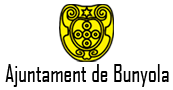 ESCOLA D’ESTIU BUNYOLA 2021 Reunió amb les famílies 16/06/2021L’empresa que aquest any coordinará l’Escola d’Estiu será DIC DRAC.L’Escola d’Estiu se fará entre el 23 de Juny i el 9 de SetembreCom aquest any están permesos els Campus d’Esports, l’Escola d’Estiu se fará entre el Poliesportiu i l’escola Mestre Colom.Els horaris de l’escola d’estiu serán els següents:Els infants que estiguin apuntats a MATINERA farán l’entrada entre les 7.30 i les 9 al HALL DEL POLIESPORTIUEls infants que fasin CURSETS DE NATACIÓ també haurán de fer l’entrada per el HALL DEL POLIESPORTIU i serán els monitors de l’escola d’estiu qui els durán a la piscina i els recollirán després.L’entrada a les 9h se fará també al HALL DEL POLIESPORTIULa sortida a les 14h se fará al PATI DE L’ESCOLA MESTRE COLOMLa sortida dels infants que quedin a menjador a les 15h se fará al PATI DE L’ESCOLA MESTRE COLOMLa recollida dels infants que fassin HORABAIXA se fará entre les 15 i les 17 al PATI DE L’ESCOLA MESTRE COLOMEL PRIMER DIA QUE ELS INFANTS VAGIN A L’ESCOLA D’ESTIU S’HAN DE DUR SIGNATS ELS DOS CONSENTIMENTS COVID (Ajuntament i DicDrac). És molt important e imprescindible per poder fer l’escola d’estiu entregar aquesta documentació emplenada i signada.L’Ajuntament posarà a disposició de l’empresa que realitzi l’Escola d’Estiu les instal-lacions municipals per al desenvolupament de les activitats: escola, pista multiusos, camp de fútbol, piscina i qualsevol altra que sigui pertinent per fer alguna activitat.S’exigirà a l’empresa que realitzi l’Escola d’Estiu que els monitors siguin persones qualificades i amb  experiència en el sector del temps lliure infantil i juvenil, i que el projecte d’activitats que realitzin siguin variades incloent esports, manualitats, tallers, música, ball, expressió corporal, jocs populars, jocs d’aigua, racons, etc…QUÈ HAN DE DUR ELS INFANTS A L’ESCOLA D’ESTIU?Tots els dies: gorra, berenar de mitjan dematí, aigua, protecció solar, roba còmoda i calçat esportiuPer als jocs d’aigua: banyador, tovallola, xancles o sabates d’aigua i una muda.COM APUNTAR-SE A L’ESCOLA D’ESTIU?Si vols venir a gaudir amb els teus amics i altres companys de l’Escola d’Estiu de Bunyola has d’anar a l’Ajuntament o entrar a la web i emplenar el full d’inscripció (un per cada infant), especificant les vostres dades personals, un número de compte bancari i el periode en el qual voleu participar.LES INSCRIPCIONS DELS INFANTS LES PODEU ENTREGAR A L’AJUNTAMENT O AL MAIL sllop@ajbunyola.netLes inscripcions es mantindrán obertes durant tota l’escola d’estiu, peró la participació dependrá de que hi hagi places disponibles. Una vegada rebuda la inscripció s’informará a la familia si hi ha plaça per les dades que ho sol-liciten. No podrán accedir a l’escola d’estiu si no tenen plaça reservada i autoritzada.És molt important que qualsevol canvi s’informi amb mínim 1 setmana d’antelació per poder fer les modificacions necessàries. Els canvis s’han d’informar als mails  sllop@ajbunyola.net i  informacion@dicdrac.net .És important que al full d’inscripció empleneu totes les dades que us demanam, sobretot mail i teléfono de contacte per poder mantenir-vos informats de les activitats que se faran amb els vostres fills o sortides que se puguin realitzar.L’Ajuntament cobrarà a final de mes la tarifa corresponent a les famílies i vosaltres només us heu de preocupar de gaudir al màxim d’aquest estiu!!!BON ESTIU I A DISFRUTAR ¡!